INDICAÇÃO Nº 1542/2017Sugere ao Poder Executivo Municipal que proceda a construção de redutor de velocidade (lombada) na Rua Benjamim Wiezel nas proximidades do nº 587 no Jd. Santa Rita de Cássia.Excelentíssimo Senhor Prefeito Municipal, Nos termos do Art. 108 do Regimento Interno desta Casa de Leis, dirijo-me a Vossa Excelência para sugerir ao setor competente que proceda a construção de redutor de velocidade (lombada) na Rua Benjamim Wiezel nas proximidades do nº 587 no Jd. Santa Rita de Cássia.Justificativa:Fomos procurados por munícipes, solicitando essa providencia, pois, segundo eles a referida rua é bastante movimentada com veículos trafegando em alta velocidade, podendo causar acidentes.Plenário “Dr. Tancredo Neves”, em 09 de Fevereiro de 2017.José Luís Fornasari                                                  “Joi Fornasari”Solidariedade                                                    - Vereador -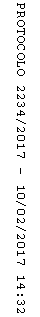 